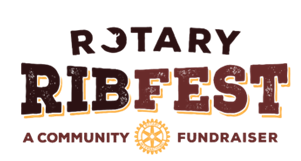 Entry/Exit Gate VolunteersPosition DescriptionReporting to:  Concession Stand Team Lead (Bar Area)		   Entry/Exit Gate Team Lead Key Responsibilities:Count incoming/outgoing attendees.Document the number of attendees recorded on hourly basis in the notebook provided in case of request.Respond to questions from attendees.Provide directional instruction to attendees. Pick up and dispose of any garbage in the entry/exit area.Return counters and notebook to the Concession Stand/ Entry/Exit Gate Team Lead at the end of the shift (please do not reset the counters to zero)If requested:assist in stacking chairs. assist in folding-up tables.Take down signage and stack for pick up. Perform other similar and related duties as required by the Concession Stand/ Entry/Exit Gate Team Lead.. Arrival, Duration, Location, Physical Environment:Location: Open Hearth Park, 190 Ferry St, Sydney Arrival: Arrive a minimum of 15 minutes before the start of the shift and check in at the Volunteer Tent located inside the gate entrance facing Ferry Street.   Duration: Each shift is 4 hours with one 15-minute break. Remain until the end of the designated shift unless relieved by the Team Lead.Physical Environment: Outdoors over uneven terrain in varied climatic conditions-rain/shine, hot/cold. Be prepared with appropriate clothing/shoes and weather protection. Each volunteer will be provided with a t-shirt upon arrival for their first shift. Qualifications and Skills:Minimum age: 16+ Must be able to lift - up to 25 pounds and be comfortable outside over uneven terrain for long periods of time standing, bending, stooping, twisting repeatedly in varied climatic conditions-rain/shine, hot/cold.Must be courteous, helpful, and responsible. Must have good communication and interpersonal skills.Must be a team player, and willing to accept direction.Must enjoy working with the public.Must be able to work safely with minimal supervision, to problem solve effectively and be calm under pressure.Training:Read the Volunteer Handbook.Familiarize yourself with the site plan and amenities in case of questions or emergency.Be present for additional hands-on training as required.Volunteer Forms:Complete the Ribfest Volunteer Registration ProcessRead and sign the Volunteer Agreement/Release and Waiver Form prior to starting the first shift.Volunteer Benefits:Receive a Ribfest Volunteer t-shirt.Opportunity to network with a wide variety of people while contributing to the community.Be a part of one of the largest fund-raising events in the community.